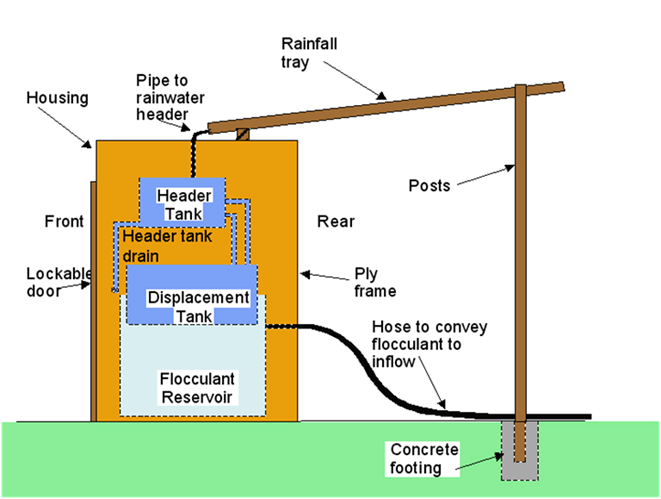 Contractor:Inspector:Date:Time:Date:Time:Date:Time:Consent #:Consent #:Consent #:Site:Site Inspection of Erosion and Sediment Control PracticesSite Inspection of Erosion and Sediment Control PracticesSite Inspection of Erosion and Sediment Control PracticesSite Inspection of Erosion and Sediment Control PracticesSite Inspection of Erosion and Sediment Control PracticesSite Inspection of Erosion and Sediment Control PracticesSite Inspection of Erosion and Sediment Control PracticesSite Inspection of Erosion and Sediment Control PracticesErosion and Sediment Control PracticeErosion and Sediment Control PracticeYesNoNoN/ACorrective ActionCorrective ActionGeneral InformationGeneral InformationDo you know what receiving system the project drains intoDo you know what receiving system the project drains intoAre you aware of local rainfall patterns during various times of the yearAre you aware of local rainfall patterns during various times of the yearSoil types and erosion potential for siteSoil types and erosion potential for siteIs a copy of the erosion and sediment control plan on siteIs a copy of the erosion and sediment control plan on siteIs temporary fencing placed in areas where no construction is to take placeIs temporary fencing placed in areas where no construction is to take placeConstructionConstructionEnsure all components are on site including:Rainfall catchment trayHeader tankDisplacement tankFlocculant reservoir tankEnsure all components are on site including:Rainfall catchment trayHeader tankDisplacement tankFlocculant reservoir tankFollow the design approach which provides for sizing of the various elements and pipe sizes. Check that the flocculant volume has been based on site soil testing.Follow the design approach which provides for sizing of the various elements and pipe sizes. Check that the flocculant volume has been based on site soil testing.Rainfall tray shall be constructed and sealed along any joints and be graded at approximately a 10:1 slope with a drain to the header tank at the low end.Rainfall tray shall be constructed and sealed along any joints and be graded at approximately a 10:1 slope with a drain to the header tank at the low end.The header tank is installed properly with pipe sizes and elevations done according to plansThe header tank is installed properly with pipe sizes and elevations done according to plansThe displacement tank  must be of a standard size of approximately 400 LThe displacement tank  must be of a standard size of approximately 400 LThe flocculant reservoir tank must be larger than the displacement tank and of sufficient capacity to dose a large storm (generally at least 500 L)The flocculant reservoir tank must be larger than the displacement tank and of sufficient capacity to dose a large storm (generally at least 500 L)The flocculant tank outlet shall be a 20 mm hose located at the point that will retain 400 L of floc w/out displacementThe flocculant tank outlet shall be a 20 mm hose located at the point that will retain 400 L of floc w/out displacementThe dosing point of the outlet into the sediment diversion channel should be at least 10 m upstream of the forebayThe dosing point of the outlet into the sediment diversion channel should be at least 10 m upstream of the forebayMaintenanceMaintenanceAssess function after every rainfall or during rain events if they are heavy or prolongedAssess function after every rainfall or during rain events if they are heavy or prolongedService the unit prior to weekends to ensure maximum performance during weekend stormsService the unit prior to weekends to ensure maximum performance during weekend stormsThe header tank volume needs to be manipulated depending on dry weather.  After 3 days lower level 50%, after six days empty the header tank. During the winter, the tank should always have water up to the second levelThe header tank volume needs to be manipulated depending on dry weather.  After 3 days lower level 50%, after six days empty the header tank. During the winter, the tank should always have water up to the second levelWhen the volume of flocculant in the reservoir tank is insufficient to dose a storm, the displacement tank must be emptied and the flocculant reservoir refilled.When the volume of flocculant in the reservoir tank is insufficient to dose a storm, the displacement tank must be emptied and the flocculant reservoir refilled.The size of the rainfall catchment tray needs modification if earthworks alter the extent of the contributing catchment. Also ensure that the tube from the tray does not become cloggedThe size of the rainfall catchment tray needs modification if earthworks alter the extent of the contributing catchment. Also ensure that the tube from the tray does not become cloggedA contingency plan must be established if there is poor performance or other effects, such as reduced pHA contingency plan must be established if there is poor performance or other effects, such as reduced pHThere must be a consultant available who is qualified to advise on flocculation related issues.There must be a consultant available who is qualified to advise on flocculation related issues.There must be a spill contingency plan in the event of a PAC spill to prevent it entering water.There must be a spill contingency plan in the event of a PAC spill to prevent it entering water.Decommissioning Decommissioning Remove all components of the flocculation shed, store for use on another pondRemove all components of the flocculation shed, store for use on another pond